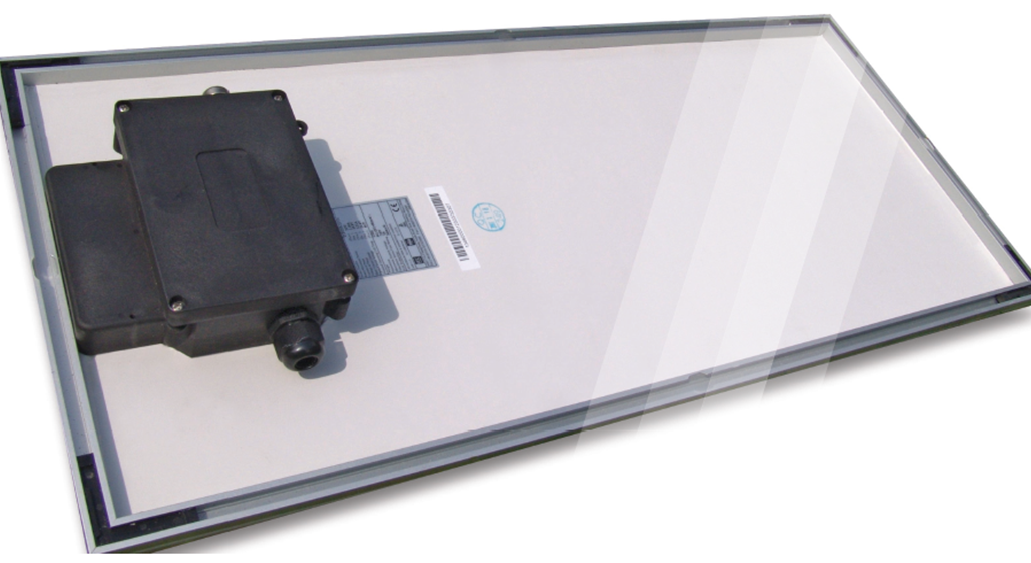 INFORMACJE TECHNICZNE #3122 – INSULCAST RTVS 27 FCNISKIEJ LEPKOŚCI MIESZANKA SILIKONOWA RTV PRZEZNACZONA DO ZALEWANIA/ODLEWANIAOPIS PRODUKTUINSULCAST RTVS 27 FC, to silikon 
UL 94V-0 ogólnego zastosowania o niskiej lepkości, trudnopalny oraz odporny na rewersję. Dzięki zdolności do szybkiego utwardzania się w temperaturze pokojowej, RTVS 27 FC łączy w sobie zalety związane z wszechstronnością zastosowania w niskich temperaturach, doskonałe właściwości elektryczne, odporność na wysokie temperatury oraz możliwość łatwego usuwania w celu dokonania wymiany lub naprawy komponentów.WŁAŚCIWOŚCI PRODUKTU NIEUTWARDZONEGOINFORMACJE TECHNICZNE #3122 – INSULCAST RTVS 27 FCWŁAŚCIWOŚCI PRODUKTU UTWARDZONEGOWŁAŚCIWOŚCI ELEKTRYCZNEINSTRUKCJE UŻYTKOWANIAPrzed aplikacją jakiejkolwiek ilości materiału należy wstępnie wymieszać składniki A i B produktu RTVS 27 FC w ich oryginalnych opakowaniach. Może dojść do nieznacznego osiadania składników materiału, niemniej jednak jest to zjawisko łatwo odwracalne.Następnie należy odmierzyć równe porcje wagowe lub objętościowe składników A i B.Dokładnie wymieszać wyskrobując zarówno dno jak i boki pojemnika, w którym wykonywane jest mieszanie.Odsysać powietrze przez 3-4 minuty stosując ciśnienie o wartości 29 cali słupa rtęci (0,98 bara) w celu pozbycia się pustych przestrzeni.Tak przygotowaną mieszankę wlać do urządzenia lub formy.HARMONOGRAM UTWARDZANIA1 godzina w 25°C (77oF)WYMOGI DOTYCZĄCE PRZECHOWYWANIANiektóre materiały, w przypadku wejścia w kontakt z wymieszanym, nieutwardzonym produktem, mogą hamować utwardzanie RTVS 27 FC. Tego typu zjawisko może wystąpić w przypadku takich materiałów jak aminy oraz epoksydy utwardzane aminami, materiałów zawierających siarkę oraz silikonów kondensacyjnych (utwardzanych cyną). Proces utwardzania może zostać zahamowany nawet w przypadku powierzchni mających kontakt z tymi materiałami. W razie wątpliwości należy wykonać podejście próbne.WAŻNE:Poniższe informacje posiadają znaczenie nadrzędne względem wszelkich postanowień/przepisów zawartych w formularzach, pismach i dokumentacji Państwa firmy. ITW PERFORMANCE POLYMERS NIE UDZIELA ŻADNYCH GWARANCJI, WYRAŹNYCH ANI DOROZUMIANYCH, W TYM GWARANCJI PRZYDATNOŚCI HANDLOWEJ LUB PRZYDATNOŚCI DO OKREŚLONEGO CELU DOTYCZĄCYCH NINIEJSZEGO PRODUKTU. Żadne oświadczenia ani zalecenia zawarte w dokumentacji produktu nie mogą być interpretowane jako zachęta do naruszania jakichkolwiek istotnych, istniejących bądź przyszłych patentów. W ŻADNYM WYPADKU ITW PERFORMANCE POLYMERS NIE PONOSI ODPOWIEDZIALNOŚCI ZA PRZYPADKOWE, WYNIKOWE LUB INNE SZKODY WYNIKAJĄCE Z RZEKOMEGO ZANIEDBANIA, NARUSZENIA GWARANCJI, ODPOWIEDZIALNOŚCI BEZPOŚREDNIEJ LUB JAKIEJKOLWIEK INNEJ TEORII, WYNIKAJĄCE Z UŻYTKOWANIA LUB OBCHODZENIA SIĘ Z TYM PRODUKTEM.Wyłączna odpowiedzialność ITW PERFORMANCE POLYMERS z tytułu wszelkich roszczeń dotyczących produkcji, użytkowania lub sprzedaży jej produktów polega na zwrocie ceny zakupu kupującemu, pod warunkiem, że w wyłącznej opinii ITW PERFORMANCE POLYMERS takie produkty uzasadniają tego rodzaju zwrot.UWAGI DOTYCZĄCE ZDROWIA:Przed użyciem należy zapoznać się z kartą charakterystyki substancji niebezpiecznej. Konieczne może okazać się stosowanie ochrony dróg oddechowych posiadającej zatwierdzenie NIOSH lub CE. Unikać wdychania możliwych oparów, mgieł i par, ponieważ mogą one doprowadzić do poważnych uszkodzeń dróg oddechowych. Zawsze należy pracować w miejscach posiadających odpowiednią wentylację pozwalającą na rozpraszanie poliaminy oraz innych oparów chemicznych, a także, w stosownych przypadkach, oparów rozpuszczalników. Wymagane jest stosowanie okularów, odzieży ochronnej, rękawic gumowych i kremu ochronnego. W przypadku dostania się materiału do oczu, dokładnie płukać oczy czystą wodą przez dwadzieścia (20) minut, a następnie zasięgnąć porady lekarza. Unikać kontaktu ze skórą. Materiał może powodować kontaktowe zapalenie skóry. Zawsze niezwłocznie przemyć narażone miejsca ciepłą wodą z mydłem, a następnie spłukać czystą wodą. Przestrzegać wszystkich środków bezpieczeństwa.Należy pamiętać, aby podczas użytkowania materiałów na bazie rozpuszczalników lub samych rozpuszczalników trzymać się z dala od otwartego ognia lub źródeł zapłonu.W CELU UZYSKANIA DALSZYCH INFORMACJI DOTYCZĄCYCH UDZIELANIA PIERWSZEJ POMOCY NALEŻY ZAPOZNAĆ SIĘ Z KARTĄ CHARAKTERYSTYKI SUBSTANCJI NIEBEZPIECZNEJ. W PRZYPADKU ZAGROŻENIA CHEMICZNEGO NALEŻY SKONTAKTOWAĆ SIĘ CHEMTREC, DZWONIĄC POD NUMER 800 424-9300 (TELEFON CZYNNY PRZEZ CAŁĄ DOBĘ).SKŁADNIK ASKŁADNIK BKOLOR, WYGLĄDCiemnoszaryŻółtobrązowy (neutralny)-LEPKOŚĆ PRZY 25oC, cP30002800ASTM D 1084CIĘŻAR WŁAŚCIWY1,501,50-PROPORCJE MIESZANIA (wagowo lub objętościowo)1:11:1-LEPKOŚĆ PO ZMIESZANIU29002900ASTM D 1084OKRES PRZECHOWYWANIA W 25°C, miesiące1212-CZAS OSIĄGNIĘCIA PYŁOSUCHOŚCI W 25°C, min.3030-CZAS ZAMIANY W ŻEL: W 25°C, min.3-53-5-ŻYWOTNOŚĆ UŻYTKOWA W 25°C, min.<5<5-FIZYCZNETWARDOŚĆ, TWARDOŚCIOMIERZ (Shore A)60ASTM D 2240WYTRZYMAŁOŚĆ NA ROZCIĄGANIE, psi / MPa500 / 3,4ASTM D 412WYDŁUŻENIE PRZY ROZCIĄGANIU135ASTM D 412WYTRZYMAŁOŚĆ NA ROZDARCIE, Matryca B funt/cal / N/mm18 / 3,15ASTM D 624ROZSZERZALNOŚĆ CIEPLNA, °C22 x 10-5-TEMPERATURA ZESZKLENIA (Tg), °C-52-PRZEWODNOŚĆ CIEPLNA, W/mK0,31ASTM D 5470ZAKRES TEMPERATUR UŻYTKOWYCH, °Cod -55 do 204-WYTRZYMAŁOŚĆ DIELEKTRYCZNA, wolty/mil / V/m550 / 2,17 x 107ASTM D 149STAŁA DIELEKTRYCZNA, 1 kHz3,0ASTM D 150WSPÓŁCZYNNIK ROZPRASZANIA, 1 kHz0,004ASTM D 150REZYSTYWNOŚĆ SKOŚNA, om-cm1,0 x 1015ASTM D 257